SECTION I - EVENT DETAILSI. 1	TITLE	The Event shall be known as XXIII COPA de Su Majestad El REY de España de Aerostación.I. 2	SANCTION (S1 An3 2)	C.D: Globotur Fly ExperienceI. 3	ORGANIZATION	Javier Benítez – Chief Manager Organzation.I. 4	CORRESPONDENCE	C/ Rodeo 38, 41970 Santiponce (Sevilla)I. 5	PERSONNELEvent Director:	Rupert StanleyI. 6	PLACE	The Event will be held in:	Carrión de los Céspedes	Palomares del Río	Sevilla.I. 7	DATES	The event will be held from October 12 to 15, 2023	The last flight will take place on October 15 in the morning, irrespective of whether the minimum of tasks indicated in rule 1.2 has been fulfilled.	I. 8	DEPOSIT FEE (S1 An3 8.3)	The amount of the deposit fee to accompany a protest shall be 100 euros.I. 9	LANGUAGE (GS 4.8.5 part)I. 9.1	the rules, regulations and information circulated to competitors or issued during the event shall be in English. I.9.2	Printed material (e.g. Task Data, Meteorological information etc) shall be in English and the language used verbally during briefings shall be English.I.9.3	In the rules the masculine form is used as a standard. Wherever you find the masculine form, it is implied that the feminine form is included.I. 10	PARTICIPATION (GS 4.5.5.1)	The XXIII COPA DEL REY event is open to all Spanish and foreign pilots with a national Spanish license, and that are federated.	The event II INTERNATIONAL BALLOON OPEN OF ANDALUCÍA, is open to all pilots.I. 11	CLOSING ENTRY DATE	The closing entry date for the Event is 09.10.2023I. 12	RISK	The balloon and other property of a competitor shall be at the risk of the competitor at all times. By entering an Event a competitor agrees to waive all claim for injury to himself or loss or damage to his property.I. 13	INSURANCE	Each balloon and their passengers shall be insured against all claims by third parties to a minimum as required by relevant regulation at the time of the event. The competitor shall produce documentary evidence of this insurance valid for the period of the Event covering any balloon which he may fly.SECTION II - COMPETITION DETAILSII. 1	CONTEST AREA (7.1)The competition area will be split into four areas:Area 1Sevilla: a triangle formed between these points 		30N 3760 4214; 		29N 6541 4015; 		29N 6405 3707Area 2Carrión de los Céspedes: circle of 10km radius centred on 29N 3623 3986Area 3Palomares del Río: circle of 6km radium centred on 29N 5994 2875Area 4Sevilla: a triangle formed between these points 		30N 3767 3800; 		30N 3877 2459; 		29N 5495 3453II. 2	OUT OF BOUNDS (7.2)All red and blue PZs are out of bounds. Any area outside the competition area specified above will be considered as out of bounds (OFB)II. 3	PZ LIST (7.3)	None currently!Blue PZ:Area 1: 1,000 feet AMSLArea 2: 1,000 feet AMSLArea 3: 3,000 feet AMSLArea 4: 1,000 feet AMSLII. 4	COMMON LAUNCH AREA(S) (9.1.1)Any field as specified by the director per flightII. 5	COMMON LAUNCH POINT(S) (9.1.2)Any point as specified by the director per flightII. 6	LANDOWNER’S PERMISSION (9.2.2)	The presence of an official is not mandatory to get the permission of a landowner.	Competitors must ensure permission has been obtained from the landowner or occupiers before driving onto, or launching from, any land which is enclosed or cultivated or apparently private or used for agricultural purposes. Penalty for infringement is up to 250 task points. Public areas, such as public parks, squares and river sides, are considered as places without need for permission for take-off and landings. Furthermore, a take-off without permission may be made from minor roads or tracks, if the balloon envelope can be laid out in the adjacent field and provided it is not fenced and no damage is done. The road traffic may not be obstructed.II. 7	LIVESTOCK AND CROP (10.6)Balloons shall not fly closer than 500 ft from livestock or buildings containing livestock.II. 8	DRIVING LAW (10.11)Vehicles must be driven safely during the competition and comply with local driving laws.  Please also note rule 3.10.3.II. 9	AIR LAW (10.14)No specific issues beyond the privileges of your licence.II. 10	RECALL PROCEDURE (10.15)Sending short messages (SMS or WhatsApp) to the competitors’ mobile phones will be used as recall procedure. The number and phone may be tested at registration. The competitor’s phone must be switched on at all times. Minor task changes may be sent out by SMS or WhatsApp, before the launch period, in case of unexpected problems with goals or other safety matters.The SMS or WhatsApp message service will be backed up by broadcast by the event director on 144.400 MHz if balloons are already flying.II. 11	VERTICAL SPEED (10.2)	Logger tracks may be checked using the Balloon Safety Analyzer. Competitors exceeding the limits of vertical speed below will be penalized: Limit      	3D Proximity  	 Relative Vertical SpeedLimit 1   	25 m               	 3 m/sLimit 2   	50 m               	 5 m/sLimit 3   	75 m               	 8 m/s>	
Limit 4: Exceeding the absolute vertical ascent speed of 8 m/s will be penalized.*>
II. 12	GOALS SELECTED BY A COMPETITOR (12.2), GOAL CENTER  (12.1)Goal defined by coordinates:To identify a goal on the competition map, the competitor must declare it by coordinates to be written in eight-digit format (First four digits west/east and the second four digits south/north. Easting then Northing).II. 13	LOCATION OF OFFICIAL NOTICE BOARD (5.10)If possible, an on-line Official Notice Board (ONB) will be used, it will be at Watchmefly.net, Electronic notifications of postings to the ONB may be made using messaging system such as e-mail, SMS or WhatsApp. The fallback paper Official Notice Board will be located at the Competition Centre if the online system does not work.
II. 14	COMMUNICATION TIMES (5.3)Replies to general inquiries or notification of replies to complaints will be posted immediately as available on the ONB. An electronic notification may be made using a messaging system.  Timing requirements of 5.6.2 will start at the time of the ONB posting.II. 15	PUBLICATION TIMES ON THE LAST FLYING DAY (5.6.3)All scores, complaints, responses to complaints, protests and jury reports will be posted immediately as available. Electronic notification of postings to the ONB may be made simultaneously using SMS or WhatsApp messaging system. II. 16	FLIGHT CREW (2.2.2)Not applied.II. 17	DETAILS FOR THE USE OF GPS LOGGERS (6)a) Logger:The Logger used in this Event is the FAI “Balloon Live” app with a connected Balloon Live sensor. The app is available for iOS and Android and must be installed by each competitor beforehand on his own recording device (smartphone or tablet). Each competitor must bring his own Balloon Live sensor. Recording devices and sensors are not provided by the organiser. The sensor is available for purchase from Flytec Balloon. Details and instructions can be found on balloonlive.orgb) Change the operation mode:Start the app “Balloon Live” and log in with your Watchmefly credentials using the usermenu at the top right.Select Application ModeTraining modeTo test the app in training flights, the mode “TRAINING” must be used to familiarise with the use of the app. In this mode, no competition data (tracks, declarations and marker drops) is stored.Pull down the red label to start a new flight.Competition ModeTo enter competition mode, select the appropriate competition from the available competitions on the user menu. When entering competition mode, the latest competition data is retrieved from the server. To enter this mode, you must enter the competition token send to you once registered to the event. The device must be online to do this. It is recommended to load the competition data during flight preparation.The connection of a Balloon Live sensor is mandatory for all flights. Please make sure the sensor is connected using bluetooth before entering competition mode.To start the flight (recording), the latest flight data must also be loaded from the server. This flight data is valid for 5 hours only. Therefore, it is recommended to be online within the last 5 hours before the start of the recording, or just before start, to load the flight data.Tap the red button at the bottom of the screen to start a new flight recording and transmit the track data to the server.c) Preconfigured setup for this competition:Competition name: XXIII COPA de Su Majestad El REY de España de AerostaciónLogging interval (seconds): 1UTC offset (seconds): 0Allow multiple marker drops: deactiveAllow multiple goal declarations: activeDeclaration format: 4/4Altitude mode: GPS FeetGeodetic system: UTM WGS84Multiple recording devices may record the flight at the same time. The first started recording will be considered as the primary recording and will be used for scoring.d) Handling by competitor:• Throughout the event the competitor is responsible for storing, charging, handling as well as the proper functioning of the devices used (phone, tablet, sensor…).• The latest version of the Balloon Live app and sensor firmware must be used.• The Balloon Live app must be started 5-10 min before the intended take-off to allow proper GPS initialization. The recording must also be started at the same time by pulling down the red label.• The competitor is considered entering the competition flight according to the selected TDS with the start of the track recording and the take off.• During flight the sensor must remain attached to the basket (uprights or basket edge) to ensure optimum GPS reception.• The Balloon Live app must remain in the foreground on the recording device (phone, tablet) to avoid any recording interruption.• Declarations must be made in 4/4 format unless otherwise stated in the TDS.• Altitudes do not need to be declared unless otherwise stated in the TDS. Altitudes must be indicated with the minimum needed digits.• Goal declarations are registered at the time when the “DECLARE x” button is pushed. (x is the number of the goal declaration slot).• Electronic marker drops are registered at the time when the “DROP x” button is pushed. (x is the number of the marker).• 5-10 minutes after landing track recording must be stopped in the action menu at the top right in the Balloon Live app..For the transfer of the data, please see under point f) below.e) Scoring:• Unless otherwise stated in the TDS, an electronic mark is mandatory for each task where no valid mark has been achieved by physical marker.• In case the same logger-goal is declared more than once the last valid declaration will be used.• If an electronic mark is used more than once, the first mark will be used.f) Track data:The track data is transferred to the server automatically if a data connection is available during flight or when made available after the flight. To resume the data transfer later after the flight, reopen the app and the transmission will start within a minute. Make sure all track points are sent before closing the app or disconnecting the internet connection of the device. The upload icon at the top left will indicate if the automatic upload is in progress by prefixing with a superscript A. The colour of the icon shows the number of remaining track points to upload: red = more than 100, yellow = between 30 and 100, white = less than 30. If the prefixed superscript A was previously present and has now disappeared, then the upload is completed. Make sure all track points are sent before closing the app or disconnecting the internet connection of the device.The track must be transferred to the server latest 5 hours after the flight has been started. For tracks that are transferred later, the competitor will be penalised by 10 competition points per minute (or part) late in the last task.The track data remains the property of the competitor but may be made available to the public for live tracking. In such case, explicit permission must be given by the competitor and the publication should have a minimum of 10 min delay.g) Recommendations:• Only use recording devices in online mode as the accuracy of the recording is increased and the data transferred immediately.• Use a powerbank to avoid problems with the battery capacity of your device.Failure to follow the instructions 'Details for the use of GPS Loggers' may be penalized without warning.Flight Report Forms must be completed on Watchmefly.net as quick as possible and maximum NINETY (90) minutes after the landing of that specific flight. When there are problems during your retrieve, please contact the competition director and ask for an ‘extension of time’If the Flight Report Form is received too late without an extension of time you may be penalized up to 1000 points!II. 18	DETAILS FOR TIME LIMITS (rest hours) (5.6)The hours between 22:00 – 06:00 and 12:00 – 16:00 local time will be disregarded for the purpose of the time limits of complaints and protests. 
II. 19	BALLOON SIZE (3.3)No limits.
II. 20	NOMINATION OF BALLOON Each competitor shall nominate the balloon he is to fly during the Event. No change of balloon may be made after the start of the first task briefing unless agreed by an Event Director.Rule 3.3 shall not apply to this event.  
II. 21	ALTITUDE (14.6.4)Barometric altitude, corrected for QNH (as per TDS), will be used in this event.
II. 22	2D/3D SCORING METHODS (12.22.2) (for events with logger scoring)The separation altitude between 2D and 3D scoring in this event is 500 ft MSL. When goals or targets on the ground are used, results based on track points will be the: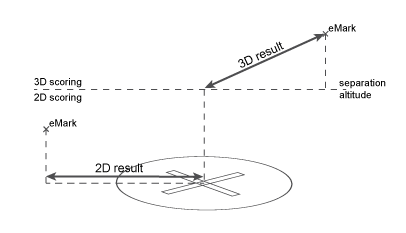 3D-distance to the point at the separation altitude above the goal/target if the track point or electronic mark is above the separation altitude or2D-distance to the goal/target if the track point/electronic mark is at or below the separation altitude.When goals/targets above the ground are used, results based on track points will be the 3D-distance  
II. 23	COMPETITION STRUCTURE (6.1)The competition will be conducted using logger scoring and measuring teams without observers.
II. 24	MAP COORDINATES (7.8)To identify a point on the competition map, the coordinates must be written in the following format:4-4 format: this format uses two times four-digits. First four digits easting and the second four digits northing. (e.g. 5857-5226), leaving out the 1m digit.Easting’s may be separated from Northing’s by: a blank space, by the minus character or the slash character. In all cases the parts of the coordinates shall be clearly separated and with Easting’s first.II. 25	SAFETY (10.1)All pilots are required to carry a serviceable airband radio with which they can broadcast and receive radio transmissions on 144.400.  Whilst this frequency may be used by pilots and crews for communication, the primary purpose within the competition is to avoid midair collisions by pilots’ communication between themselves and asking whether they are clear to climb.